華山基金會「愛老人 愛團圓」-郵局劃撥單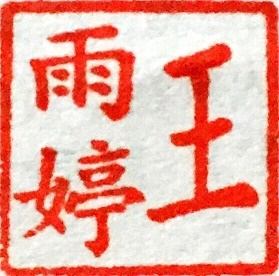 郵政劃撥儲金存款單郵政劃撥儲金存款單郵政劃撥儲金存款單郵政劃撥儲金存款單郵政劃撥儲金存款單郵政劃撥儲金存款單郵政劃撥儲金存款單郵政劃撥儲金存款單郵政劃撥儲金存款單郵政劃撥儲金存款單郵政劃撥儲金存款單郵政劃撥儲金存款單郵政劃撥儲金存款單郵政劃撥儲金存款單郵政劃撥儲金存款單郵政劃撥儲金存款單郵政劃撥儲金存款單郵政劃撥儲金存款單郵政劃撥儲金存款單郵政劃撥儲金存款單◎寄款人請注意背面說明       ◎寄款人請注意背面說明       帳號金額新台幣(小寫)仟佰拾萬仟佰拾拾元元◎本收據由電腦印錄請勿填寫◎本收據由電腦印錄請勿填寫帳號金額新台幣(小寫)郵政劃撥儲金存款收據郵政劃撥儲金存款收據通訊欄(限與本次存款有關事項)通訊欄(限與本次存款有關事項)通訊欄(限與本次存款有關事項)通訊欄(限與本次存款有關事項)通訊欄(限與本次存款有關事項)通訊欄(限與本次存款有關事項)通訊欄(限與本次存款有關事項)通訊欄(限與本次存款有關事項)通訊欄(限與本次存款有關事項)戶名華山基金會華山基金會華山基金會華山基金會華山基金會華山基金會華山基金會華山基金會華山基金會華山基金會華山基金會113春節統籌運用/指定  ____________站1. 建站計畫    □建站150萬/站                      元    □福氣磚6,000元/磚          _  元     (500元 × 12月)/年2. 1250因為有您  □ 1,250元/位/月                   元  □ 15,000元/年/位         _      元  □ 隨喜                                     __元3. 愛心年菜     900元/份/12樣      ___       __元4. 愛齡有您  愛老＋1     2,1 50元/位 ×  ___                __元勸募字號: 112愛老人衛部救字第1111364436113春節統籌運用/指定  ____________站1. 建站計畫    □建站150萬/站                      元    □福氣磚6,000元/磚          _  元     (500元 × 12月)/年2. 1250因為有您  □ 1,250元/位/月                   元  □ 15,000元/年/位         _      元  □ 隨喜                                     __元3. 愛心年菜     900元/份/12樣      ___       __元4. 愛齡有您  愛老＋1     2,1 50元/位 ×  ___                __元勸募字號: 112愛老人衛部救字第1111364436113春節統籌運用/指定  ____________站1. 建站計畫    □建站150萬/站                      元    □福氣磚6,000元/磚          _  元     (500元 × 12月)/年2. 1250因為有您  □ 1,250元/位/月                   元  □ 15,000元/年/位         _      元  □ 隨喜                                     __元3. 愛心年菜     900元/份/12樣      ___       __元4. 愛齡有您  愛老＋1     2,1 50元/位 ×  ___                __元勸募字號: 112愛老人衛部救字第1111364436113春節統籌運用/指定  ____________站1. 建站計畫    □建站150萬/站                      元    □福氣磚6,000元/磚          _  元     (500元 × 12月)/年2. 1250因為有您  □ 1,250元/位/月                   元  □ 15,000元/年/位         _      元  □ 隨喜                                     __元3. 愛心年菜     900元/份/12樣      ___       __元4. 愛齡有您  愛老＋1     2,1 50元/位 ×  ___                __元勸募字號: 112愛老人衛部救字第1111364436113春節統籌運用/指定  ____________站1. 建站計畫    □建站150萬/站                      元    □福氣磚6,000元/磚          _  元     (500元 × 12月)/年2. 1250因為有您  □ 1,250元/位/月                   元  □ 15,000元/年/位         _      元  □ 隨喜                                     __元3. 愛心年菜     900元/份/12樣      ___       __元4. 愛齡有您  愛老＋1     2,1 50元/位 ×  ___                __元勸募字號: 112愛老人衛部救字第1111364436113春節統籌運用/指定  ____________站1. 建站計畫    □建站150萬/站                      元    □福氣磚6,000元/磚          _  元     (500元 × 12月)/年2. 1250因為有您  □ 1,250元/位/月                   元  □ 15,000元/年/位         _      元  □ 隨喜                                     __元3. 愛心年菜     900元/份/12樣      ___       __元4. 愛齡有您  愛老＋1     2,1 50元/位 ×  ___                __元勸募字號: 112愛老人衛部救字第1111364436113春節統籌運用/指定  ____________站1. 建站計畫    □建站150萬/站                      元    □福氣磚6,000元/磚          _  元     (500元 × 12月)/年2. 1250因為有您  □ 1,250元/位/月                   元  □ 15,000元/年/位         _      元  □ 隨喜                                     __元3. 愛心年菜     900元/份/12樣      ___       __元4. 愛齡有您  愛老＋1     2,1 50元/位 ×  ___                __元勸募字號: 112愛老人衛部救字第1111364436113春節統籌運用/指定  ____________站1. 建站計畫    □建站150萬/站                      元    □福氣磚6,000元/磚          _  元     (500元 × 12月)/年2. 1250因為有您  □ 1,250元/位/月                   元  □ 15,000元/年/位         _      元  □ 隨喜                                     __元3. 愛心年菜     900元/份/12樣      ___       __元4. 愛齡有您  愛老＋1     2,1 50元/位 ×  ___                __元勸募字號: 112愛老人衛部救字第1111364436113春節統籌運用/指定  ____________站1. 建站計畫    □建站150萬/站                      元    □福氣磚6,000元/磚          _  元     (500元 × 12月)/年2. 1250因為有您  □ 1,250元/位/月                   元  □ 15,000元/年/位         _      元  □ 隨喜                                     __元3. 愛心年菜     900元/份/12樣      ___       __元4. 愛齡有您  愛老＋1     2,1 50元/位 ×  ___                __元勸募字號: 112愛老人衛部救字第1111364436戶名華山基金會華山基金會華山基金會華山基金會華山基金會華山基金會華山基金會華山基金會華山基金會華山基金會華山基金會113春節統籌運用/指定  ____________站1. 建站計畫    □建站150萬/站                      元    □福氣磚6,000元/磚          _  元     (500元 × 12月)/年2. 1250因為有您  □ 1,250元/位/月                   元  □ 15,000元/年/位         _      元  □ 隨喜                                     __元3. 愛心年菜     900元/份/12樣      ___       __元4. 愛齡有您  愛老＋1     2,1 50元/位 ×  ___                __元勸募字號: 112愛老人衛部救字第1111364436113春節統籌運用/指定  ____________站1. 建站計畫    □建站150萬/站                      元    □福氣磚6,000元/磚          _  元     (500元 × 12月)/年2. 1250因為有您  □ 1,250元/位/月                   元  □ 15,000元/年/位         _      元  □ 隨喜                                     __元3. 愛心年菜     900元/份/12樣      ___       __元4. 愛齡有您  愛老＋1     2,1 50元/位 ×  ___                __元勸募字號: 112愛老人衛部救字第1111364436113春節統籌運用/指定  ____________站1. 建站計畫    □建站150萬/站                      元    □福氣磚6,000元/磚          _  元     (500元 × 12月)/年2. 1250因為有您  □ 1,250元/位/月                   元  □ 15,000元/年/位         _      元  □ 隨喜                                     __元3. 愛心年菜     900元/份/12樣      ___       __元4. 愛齡有您  愛老＋1     2,1 50元/位 ×  ___                __元勸募字號: 112愛老人衛部救字第1111364436113春節統籌運用/指定  ____________站1. 建站計畫    □建站150萬/站                      元    □福氣磚6,000元/磚          _  元     (500元 × 12月)/年2. 1250因為有您  □ 1,250元/位/月                   元  □ 15,000元/年/位         _      元  □ 隨喜                                     __元3. 愛心年菜     900元/份/12樣      ___       __元4. 愛齡有您  愛老＋1     2,1 50元/位 ×  ___                __元勸募字號: 112愛老人衛部救字第1111364436113春節統籌運用/指定  ____________站1. 建站計畫    □建站150萬/站                      元    □福氣磚6,000元/磚          _  元     (500元 × 12月)/年2. 1250因為有您  □ 1,250元/位/月                   元  □ 15,000元/年/位         _      元  □ 隨喜                                     __元3. 愛心年菜     900元/份/12樣      ___       __元4. 愛齡有您  愛老＋1     2,1 50元/位 ×  ___                __元勸募字號: 112愛老人衛部救字第1111364436113春節統籌運用/指定  ____________站1. 建站計畫    □建站150萬/站                      元    □福氣磚6,000元/磚          _  元     (500元 × 12月)/年2. 1250因為有您  □ 1,250元/位/月                   元  □ 15,000元/年/位         _      元  □ 隨喜                                     __元3. 愛心年菜     900元/份/12樣      ___       __元4. 愛齡有您  愛老＋1     2,1 50元/位 ×  ___                __元勸募字號: 112愛老人衛部救字第1111364436113春節統籌運用/指定  ____________站1. 建站計畫    □建站150萬/站                      元    □福氣磚6,000元/磚          _  元     (500元 × 12月)/年2. 1250因為有您  □ 1,250元/位/月                   元  □ 15,000元/年/位         _      元  □ 隨喜                                     __元3. 愛心年菜     900元/份/12樣      ___       __元4. 愛齡有您  愛老＋1     2,1 50元/位 ×  ___                __元勸募字號: 112愛老人衛部救字第1111364436113春節統籌運用/指定  ____________站1. 建站計畫    □建站150萬/站                      元    □福氣磚6,000元/磚          _  元     (500元 × 12月)/年2. 1250因為有您  □ 1,250元/位/月                   元  □ 15,000元/年/位         _      元  □ 隨喜                                     __元3. 愛心年菜     900元/份/12樣      ___       __元4. 愛齡有您  愛老＋1     2,1 50元/位 ×  ___                __元勸募字號: 112愛老人衛部救字第1111364436113春節統籌運用/指定  ____________站1. 建站計畫    □建站150萬/站                      元    □福氣磚6,000元/磚          _  元     (500元 × 12月)/年2. 1250因為有您  □ 1,250元/位/月                   元  □ 15,000元/年/位         _      元  □ 隨喜                                     __元3. 愛心年菜     900元/份/12樣      ___       __元4. 愛齡有您  愛老＋1     2,1 50元/位 ×  ___                __元勸募字號: 112愛老人衛部救字第1111364436寄       款      人寄       款      人寄       款      人寄       款      人寄       款      人寄       款      人寄       款      人寄       款      人寄       款      人113春節統籌運用/指定  ____________站1. 建站計畫    □建站150萬/站                      元    □福氣磚6,000元/磚          _  元     (500元 × 12月)/年2. 1250因為有您  □ 1,250元/位/月                   元  □ 15,000元/年/位         _      元  □ 隨喜                                     __元3. 愛心年菜     900元/份/12樣      ___       __元4. 愛齡有您  愛老＋1     2,1 50元/位 ×  ___                __元勸募字號: 112愛老人衛部救字第1111364436113春節統籌運用/指定  ____________站1. 建站計畫    □建站150萬/站                      元    □福氣磚6,000元/磚          _  元     (500元 × 12月)/年2. 1250因為有您  □ 1,250元/位/月                   元  □ 15,000元/年/位         _      元  □ 隨喜                                     __元3. 愛心年菜     900元/份/12樣      ___       __元4. 愛齡有您  愛老＋1     2,1 50元/位 ×  ___                __元勸募字號: 112愛老人衛部救字第1111364436113春節統籌運用/指定  ____________站1. 建站計畫    □建站150萬/站                      元    □福氣磚6,000元/磚          _  元     (500元 × 12月)/年2. 1250因為有您  □ 1,250元/位/月                   元  □ 15,000元/年/位         _      元  □ 隨喜                                     __元3. 愛心年菜     900元/份/12樣      ___       __元4. 愛齡有您  愛老＋1     2,1 50元/位 ×  ___                __元勸募字號: 112愛老人衛部救字第1111364436113春節統籌運用/指定  ____________站1. 建站計畫    □建站150萬/站                      元    □福氣磚6,000元/磚          _  元     (500元 × 12月)/年2. 1250因為有您  □ 1,250元/位/月                   元  □ 15,000元/年/位         _      元  □ 隨喜                                     __元3. 愛心年菜     900元/份/12樣      ___       __元4. 愛齡有您  愛老＋1     2,1 50元/位 ×  ___                __元勸募字號: 112愛老人衛部救字第1111364436113春節統籌運用/指定  ____________站1. 建站計畫    □建站150萬/站                      元    □福氣磚6,000元/磚          _  元     (500元 × 12月)/年2. 1250因為有您  □ 1,250元/位/月                   元  □ 15,000元/年/位         _      元  □ 隨喜                                     __元3. 愛心年菜     900元/份/12樣      ___       __元4. 愛齡有您  愛老＋1     2,1 50元/位 ×  ___                __元勸募字號: 112愛老人衛部救字第1111364436113春節統籌運用/指定  ____________站1. 建站計畫    □建站150萬/站                      元    □福氣磚6,000元/磚          _  元     (500元 × 12月)/年2. 1250因為有您  □ 1,250元/位/月                   元  □ 15,000元/年/位         _      元  □ 隨喜                                     __元3. 愛心年菜     900元/份/12樣      ___       __元4. 愛齡有您  愛老＋1     2,1 50元/位 ×  ___                __元勸募字號: 112愛老人衛部救字第1111364436113春節統籌運用/指定  ____________站1. 建站計畫    □建站150萬/站                      元    □福氣磚6,000元/磚          _  元     (500元 × 12月)/年2. 1250因為有您  □ 1,250元/位/月                   元  □ 15,000元/年/位         _      元  □ 隨喜                                     __元3. 愛心年菜     900元/份/12樣      ___       __元4. 愛齡有您  愛老＋1     2,1 50元/位 ×  ___                __元勸募字號: 112愛老人衛部救字第1111364436113春節統籌運用/指定  ____________站1. 建站計畫    □建站150萬/站                      元    □福氣磚6,000元/磚          _  元     (500元 × 12月)/年2. 1250因為有您  □ 1,250元/位/月                   元  □ 15,000元/年/位         _      元  □ 隨喜                                     __元3. 愛心年菜     900元/份/12樣      ___       __元4. 愛齡有您  愛老＋1     2,1 50元/位 ×  ___                __元勸募字號: 112愛老人衛部救字第1111364436113春節統籌運用/指定  ____________站1. 建站計畫    □建站150萬/站                      元    □福氣磚6,000元/磚          _  元     (500元 × 12月)/年2. 1250因為有您  □ 1,250元/位/月                   元  □ 15,000元/年/位         _      元  □ 隨喜                                     __元3. 愛心年菜     900元/份/12樣      ___       __元4. 愛齡有您  愛老＋1     2,1 50元/位 ×  ___                __元勸募字號: 112愛老人衛部救字第1111364436姓名113春節統籌運用/指定  ____________站1. 建站計畫    □建站150萬/站                      元    □福氣磚6,000元/磚          _  元     (500元 × 12月)/年2. 1250因為有您  □ 1,250元/位/月                   元  □ 15,000元/年/位         _      元  □ 隨喜                                     __元3. 愛心年菜     900元/份/12樣      ___       __元4. 愛齡有您  愛老＋1     2,1 50元/位 ×  ___                __元勸募字號: 112愛老人衛部救字第1111364436113春節統籌運用/指定  ____________站1. 建站計畫    □建站150萬/站                      元    □福氣磚6,000元/磚          _  元     (500元 × 12月)/年2. 1250因為有您  □ 1,250元/位/月                   元  □ 15,000元/年/位         _      元  □ 隨喜                                     __元3. 愛心年菜     900元/份/12樣      ___       __元4. 愛齡有您  愛老＋1     2,1 50元/位 ×  ___                __元勸募字號: 112愛老人衛部救字第1111364436113春節統籌運用/指定  ____________站1. 建站計畫    □建站150萬/站                      元    □福氣磚6,000元/磚          _  元     (500元 × 12月)/年2. 1250因為有您  □ 1,250元/位/月                   元  □ 15,000元/年/位         _      元  □ 隨喜                                     __元3. 愛心年菜     900元/份/12樣      ___       __元4. 愛齡有您  愛老＋1     2,1 50元/位 ×  ___                __元勸募字號: 112愛老人衛部救字第1111364436113春節統籌運用/指定  ____________站1. 建站計畫    □建站150萬/站                      元    □福氣磚6,000元/磚          _  元     (500元 × 12月)/年2. 1250因為有您  □ 1,250元/位/月                   元  □ 15,000元/年/位         _      元  □ 隨喜                                     __元3. 愛心年菜     900元/份/12樣      ___       __元4. 愛齡有您  愛老＋1     2,1 50元/位 ×  ___                __元勸募字號: 112愛老人衛部救字第1111364436113春節統籌運用/指定  ____________站1. 建站計畫    □建站150萬/站                      元    □福氣磚6,000元/磚          _  元     (500元 × 12月)/年2. 1250因為有您  □ 1,250元/位/月                   元  □ 15,000元/年/位         _      元  □ 隨喜                                     __元3. 愛心年菜     900元/份/12樣      ___       __元4. 愛齡有您  愛老＋1     2,1 50元/位 ×  ___                __元勸募字號: 112愛老人衛部救字第1111364436113春節統籌運用/指定  ____________站1. 建站計畫    □建站150萬/站                      元    □福氣磚6,000元/磚          _  元     (500元 × 12月)/年2. 1250因為有您  □ 1,250元/位/月                   元  □ 15,000元/年/位         _      元  □ 隨喜                                     __元3. 愛心年菜     900元/份/12樣      ___       __元4. 愛齡有您  愛老＋1     2,1 50元/位 ×  ___                __元勸募字號: 112愛老人衛部救字第1111364436113春節統籌運用/指定  ____________站1. 建站計畫    □建站150萬/站                      元    □福氣磚6,000元/磚          _  元     (500元 × 12月)/年2. 1250因為有您  □ 1,250元/位/月                   元  □ 15,000元/年/位         _      元  □ 隨喜                                     __元3. 愛心年菜     900元/份/12樣      ___       __元4. 愛齡有您  愛老＋1     2,1 50元/位 ×  ___                __元勸募字號: 112愛老人衛部救字第1111364436113春節統籌運用/指定  ____________站1. 建站計畫    □建站150萬/站                      元    □福氣磚6,000元/磚          _  元     (500元 × 12月)/年2. 1250因為有您  □ 1,250元/位/月                   元  □ 15,000元/年/位         _      元  □ 隨喜                                     __元3. 愛心年菜     900元/份/12樣      ___       __元4. 愛齡有您  愛老＋1     2,1 50元/位 ×  ___                __元勸募字號: 112愛老人衛部救字第1111364436113春節統籌運用/指定  ____________站1. 建站計畫    □建站150萬/站                      元    □福氣磚6,000元/磚          _  元     (500元 × 12月)/年2. 1250因為有您  □ 1,250元/位/月                   元  □ 15,000元/年/位         _      元  □ 隨喜                                     __元3. 愛心年菜     900元/份/12樣      ___       __元4. 愛齡有您  愛老＋1     2,1 50元/位 ×  ___                __元勸募字號: 112愛老人衛部救字第1111364436姓名113春節統籌運用/指定  ____________站1. 建站計畫    □建站150萬/站                      元    □福氣磚6,000元/磚          _  元     (500元 × 12月)/年2. 1250因為有您  □ 1,250元/位/月                   元  □ 15,000元/年/位         _      元  □ 隨喜                                     __元3. 愛心年菜     900元/份/12樣      ___       __元4. 愛齡有您  愛老＋1     2,1 50元/位 ×  ___                __元勸募字號: 112愛老人衛部救字第1111364436113春節統籌運用/指定  ____________站1. 建站計畫    □建站150萬/站                      元    □福氣磚6,000元/磚          _  元     (500元 × 12月)/年2. 1250因為有您  □ 1,250元/位/月                   元  □ 15,000元/年/位         _      元  □ 隨喜                                     __元3. 愛心年菜     900元/份/12樣      ___       __元4. 愛齡有您  愛老＋1     2,1 50元/位 ×  ___                __元勸募字號: 112愛老人衛部救字第1111364436113春節統籌運用/指定  ____________站1. 建站計畫    □建站150萬/站                      元    □福氣磚6,000元/磚          _  元     (500元 × 12月)/年2. 1250因為有您  □ 1,250元/位/月                   元  □ 15,000元/年/位         _      元  □ 隨喜                                     __元3. 愛心年菜     900元/份/12樣      ___       __元4. 愛齡有您  愛老＋1     2,1 50元/位 ×  ___                __元勸募字號: 112愛老人衛部救字第1111364436113春節統籌運用/指定  ____________站1. 建站計畫    □建站150萬/站                      元    □福氣磚6,000元/磚          _  元     (500元 × 12月)/年2. 1250因為有您  □ 1,250元/位/月                   元  □ 15,000元/年/位         _      元  □ 隨喜                                     __元3. 愛心年菜     900元/份/12樣      ___       __元4. 愛齡有您  愛老＋1     2,1 50元/位 ×  ___                __元勸募字號: 112愛老人衛部救字第1111364436113春節統籌運用/指定  ____________站1. 建站計畫    □建站150萬/站                      元    □福氣磚6,000元/磚          _  元     (500元 × 12月)/年2. 1250因為有您  □ 1,250元/位/月                   元  □ 15,000元/年/位         _      元  □ 隨喜                                     __元3. 愛心年菜     900元/份/12樣      ___       __元4. 愛齡有您  愛老＋1     2,1 50元/位 ×  ___                __元勸募字號: 112愛老人衛部救字第1111364436113春節統籌運用/指定  ____________站1. 建站計畫    □建站150萬/站                      元    □福氣磚6,000元/磚          _  元     (500元 × 12月)/年2. 1250因為有您  □ 1,250元/位/月                   元  □ 15,000元/年/位         _      元  □ 隨喜                                     __元3. 愛心年菜     900元/份/12樣      ___       __元4. 愛齡有您  愛老＋1     2,1 50元/位 ×  ___                __元勸募字號: 112愛老人衛部救字第1111364436113春節統籌運用/指定  ____________站1. 建站計畫    □建站150萬/站                      元    □福氣磚6,000元/磚          _  元     (500元 × 12月)/年2. 1250因為有您  □ 1,250元/位/月                   元  □ 15,000元/年/位         _      元  □ 隨喜                                     __元3. 愛心年菜     900元/份/12樣      ___       __元4. 愛齡有您  愛老＋1     2,1 50元/位 ×  ___                __元勸募字號: 112愛老人衛部救字第1111364436113春節統籌運用/指定  ____________站1. 建站計畫    □建站150萬/站                      元    □福氣磚6,000元/磚          _  元     (500元 × 12月)/年2. 1250因為有您  □ 1,250元/位/月                   元  □ 15,000元/年/位         _      元  □ 隨喜                                     __元3. 愛心年菜     900元/份/12樣      ___       __元4. 愛齡有您  愛老＋1     2,1 50元/位 ×  ___                __元勸募字號: 112愛老人衛部救字第1111364436113春節統籌運用/指定  ____________站1. 建站計畫    □建站150萬/站                      元    □福氣磚6,000元/磚          _  元     (500元 × 12月)/年2. 1250因為有您  □ 1,250元/位/月                   元  □ 15,000元/年/位         _      元  □ 隨喜                                     __元3. 愛心年菜     900元/份/12樣      ___       __元4. 愛齡有您  愛老＋1     2,1 50元/位 ×  ___                __元勸募字號: 112愛老人衛部救字第1111364436通訊處□□□-□□□□□-□□□□□-□□□□□-□□□□□-□□□□□-□□□□□-□□□□□-□□113春節統籌運用/指定  ____________站1. 建站計畫    □建站150萬/站                      元    □福氣磚6,000元/磚          _  元     (500元 × 12月)/年2. 1250因為有您  □ 1,250元/位/月                   元  □ 15,000元/年/位         _      元  □ 隨喜                                     __元3. 愛心年菜     900元/份/12樣      ___       __元4. 愛齡有您  愛老＋1     2,1 50元/位 ×  ___                __元勸募字號: 112愛老人衛部救字第1111364436113春節統籌運用/指定  ____________站1. 建站計畫    □建站150萬/站                      元    □福氣磚6,000元/磚          _  元     (500元 × 12月)/年2. 1250因為有您  □ 1,250元/位/月                   元  □ 15,000元/年/位         _      元  □ 隨喜                                     __元3. 愛心年菜     900元/份/12樣      ___       __元4. 愛齡有您  愛老＋1     2,1 50元/位 ×  ___                __元勸募字號: 112愛老人衛部救字第1111364436113春節統籌運用/指定  ____________站1. 建站計畫    □建站150萬/站                      元    □福氣磚6,000元/磚          _  元     (500元 × 12月)/年2. 1250因為有您  □ 1,250元/位/月                   元  □ 15,000元/年/位         _      元  □ 隨喜                                     __元3. 愛心年菜     900元/份/12樣      ___       __元4. 愛齡有您  愛老＋1     2,1 50元/位 ×  ___                __元勸募字號: 112愛老人衛部救字第1111364436113春節統籌運用/指定  ____________站1. 建站計畫    □建站150萬/站                      元    □福氣磚6,000元/磚          _  元     (500元 × 12月)/年2. 1250因為有您  □ 1,250元/位/月                   元  □ 15,000元/年/位         _      元  □ 隨喜                                     __元3. 愛心年菜     900元/份/12樣      ___       __元4. 愛齡有您  愛老＋1     2,1 50元/位 ×  ___                __元勸募字號: 112愛老人衛部救字第1111364436113春節統籌運用/指定  ____________站1. 建站計畫    □建站150萬/站                      元    □福氣磚6,000元/磚          _  元     (500元 × 12月)/年2. 1250因為有您  □ 1,250元/位/月                   元  □ 15,000元/年/位         _      元  □ 隨喜                                     __元3. 愛心年菜     900元/份/12樣      ___       __元4. 愛齡有您  愛老＋1     2,1 50元/位 ×  ___                __元勸募字號: 112愛老人衛部救字第1111364436113春節統籌運用/指定  ____________站1. 建站計畫    □建站150萬/站                      元    □福氣磚6,000元/磚          _  元     (500元 × 12月)/年2. 1250因為有您  □ 1,250元/位/月                   元  □ 15,000元/年/位         _      元  □ 隨喜                                     __元3. 愛心年菜     900元/份/12樣      ___       __元4. 愛齡有您  愛老＋1     2,1 50元/位 ×  ___                __元勸募字號: 112愛老人衛部救字第1111364436113春節統籌運用/指定  ____________站1. 建站計畫    □建站150萬/站                      元    □福氣磚6,000元/磚          _  元     (500元 × 12月)/年2. 1250因為有您  □ 1,250元/位/月                   元  □ 15,000元/年/位         _      元  □ 隨喜                                     __元3. 愛心年菜     900元/份/12樣      ___       __元4. 愛齡有您  愛老＋1     2,1 50元/位 ×  ___                __元勸募字號: 112愛老人衛部救字第1111364436113春節統籌運用/指定  ____________站1. 建站計畫    □建站150萬/站                      元    □福氣磚6,000元/磚          _  元     (500元 × 12月)/年2. 1250因為有您  □ 1,250元/位/月                   元  □ 15,000元/年/位         _      元  □ 隨喜                                     __元3. 愛心年菜     900元/份/12樣      ___       __元4. 愛齡有您  愛老＋1     2,1 50元/位 ×  ___                __元勸募字號: 112愛老人衛部救字第1111364436113春節統籌運用/指定  ____________站1. 建站計畫    □建站150萬/站                      元    □福氣磚6,000元/磚          _  元     (500元 × 12月)/年2. 1250因為有您  □ 1,250元/位/月                   元  □ 15,000元/年/位         _      元  □ 隨喜                                     __元3. 愛心年菜     900元/份/12樣      ___       __元4. 愛齡有您  愛老＋1     2,1 50元/位 ×  ___                __元勸募字號: 112愛老人衛部救字第1111364436通訊處□□□-□□□□□-□□□□□-□□□□□-□□□□□-□□□□□-□□□□□-□□□□□-□□113春節統籌運用/指定  ____________站1. 建站計畫    □建站150萬/站                      元    □福氣磚6,000元/磚          _  元     (500元 × 12月)/年2. 1250因為有您  □ 1,250元/位/月                   元  □ 15,000元/年/位         _      元  □ 隨喜                                     __元3. 愛心年菜     900元/份/12樣      ___       __元4. 愛齡有您  愛老＋1     2,1 50元/位 ×  ___                __元勸募字號: 112愛老人衛部救字第1111364436113春節統籌運用/指定  ____________站1. 建站計畫    □建站150萬/站                      元    □福氣磚6,000元/磚          _  元     (500元 × 12月)/年2. 1250因為有您  □ 1,250元/位/月                   元  □ 15,000元/年/位         _      元  □ 隨喜                                     __元3. 愛心年菜     900元/份/12樣      ___       __元4. 愛齡有您  愛老＋1     2,1 50元/位 ×  ___                __元勸募字號: 112愛老人衛部救字第1111364436113春節統籌運用/指定  ____________站1. 建站計畫    □建站150萬/站                      元    □福氣磚6,000元/磚          _  元     (500元 × 12月)/年2. 1250因為有您  □ 1,250元/位/月                   元  □ 15,000元/年/位         _      元  □ 隨喜                                     __元3. 愛心年菜     900元/份/12樣      ___       __元4. 愛齡有您  愛老＋1     2,1 50元/位 ×  ___                __元勸募字號: 112愛老人衛部救字第1111364436113春節統籌運用/指定  ____________站1. 建站計畫    □建站150萬/站                      元    □福氣磚6,000元/磚          _  元     (500元 × 12月)/年2. 1250因為有您  □ 1,250元/位/月                   元  □ 15,000元/年/位         _      元  □ 隨喜                                     __元3. 愛心年菜     900元/份/12樣      ___       __元4. 愛齡有您  愛老＋1     2,1 50元/位 ×  ___                __元勸募字號: 112愛老人衛部救字第1111364436113春節統籌運用/指定  ____________站1. 建站計畫    □建站150萬/站                      元    □福氣磚6,000元/磚          _  元     (500元 × 12月)/年2. 1250因為有您  □ 1,250元/位/月                   元  □ 15,000元/年/位         _      元  □ 隨喜                                     __元3. 愛心年菜     900元/份/12樣      ___       __元4. 愛齡有您  愛老＋1     2,1 50元/位 ×  ___                __元勸募字號: 112愛老人衛部救字第1111364436113春節統籌運用/指定  ____________站1. 建站計畫    □建站150萬/站                      元    □福氣磚6,000元/磚          _  元     (500元 × 12月)/年2. 1250因為有您  □ 1,250元/位/月                   元  □ 15,000元/年/位         _      元  □ 隨喜                                     __元3. 愛心年菜     900元/份/12樣      ___       __元4. 愛齡有您  愛老＋1     2,1 50元/位 ×  ___                __元勸募字號: 112愛老人衛部救字第1111364436113春節統籌運用/指定  ____________站1. 建站計畫    □建站150萬/站                      元    □福氣磚6,000元/磚          _  元     (500元 × 12月)/年2. 1250因為有您  □ 1,250元/位/月                   元  □ 15,000元/年/位         _      元  □ 隨喜                                     __元3. 愛心年菜     900元/份/12樣      ___       __元4. 愛齡有您  愛老＋1     2,1 50元/位 ×  ___                __元勸募字號: 112愛老人衛部救字第1111364436113春節統籌運用/指定  ____________站1. 建站計畫    □建站150萬/站                      元    □福氣磚6,000元/磚          _  元     (500元 × 12月)/年2. 1250因為有您  □ 1,250元/位/月                   元  □ 15,000元/年/位         _      元  □ 隨喜                                     __元3. 愛心年菜     900元/份/12樣      ___       __元4. 愛齡有您  愛老＋1     2,1 50元/位 ×  ___                __元勸募字號: 112愛老人衛部救字第1111364436113春節統籌運用/指定  ____________站1. 建站計畫    □建站150萬/站                      元    □福氣磚6,000元/磚          _  元     (500元 × 12月)/年2. 1250因為有您  □ 1,250元/位/月                   元  □ 15,000元/年/位         _      元  □ 隨喜                                     __元3. 愛心年菜     900元/份/12樣      ___       __元4. 愛齡有您  愛老＋1     2,1 50元/位 ×  ___                __元勸募字號: 112愛老人衛部救字第1111364436通訊處□□□-□□□□□-□□□□□-□□□□□-□□□□□-□□□□□-□□□□□-□□□□□-□□113春節統籌運用/指定  ____________站1. 建站計畫    □建站150萬/站                      元    □福氣磚6,000元/磚          _  元     (500元 × 12月)/年2. 1250因為有您  □ 1,250元/位/月                   元  □ 15,000元/年/位         _      元  □ 隨喜                                     __元3. 愛心年菜     900元/份/12樣      ___       __元4. 愛齡有您  愛老＋1     2,1 50元/位 ×  ___                __元勸募字號: 112愛老人衛部救字第1111364436113春節統籌運用/指定  ____________站1. 建站計畫    □建站150萬/站                      元    □福氣磚6,000元/磚          _  元     (500元 × 12月)/年2. 1250因為有您  □ 1,250元/位/月                   元  □ 15,000元/年/位         _      元  □ 隨喜                                     __元3. 愛心年菜     900元/份/12樣      ___       __元4. 愛齡有您  愛老＋1     2,1 50元/位 ×  ___                __元勸募字號: 112愛老人衛部救字第1111364436113春節統籌運用/指定  ____________站1. 建站計畫    □建站150萬/站                      元    □福氣磚6,000元/磚          _  元     (500元 × 12月)/年2. 1250因為有您  □ 1,250元/位/月                   元  □ 15,000元/年/位         _      元  □ 隨喜                                     __元3. 愛心年菜     900元/份/12樣      ___       __元4. 愛齡有您  愛老＋1     2,1 50元/位 ×  ___                __元勸募字號: 112愛老人衛部救字第1111364436113春節統籌運用/指定  ____________站1. 建站計畫    □建站150萬/站                      元    □福氣磚6,000元/磚          _  元     (500元 × 12月)/年2. 1250因為有您  □ 1,250元/位/月                   元  □ 15,000元/年/位         _      元  □ 隨喜                                     __元3. 愛心年菜     900元/份/12樣      ___       __元4. 愛齡有您  愛老＋1     2,1 50元/位 ×  ___                __元勸募字號: 112愛老人衛部救字第1111364436113春節統籌運用/指定  ____________站1. 建站計畫    □建站150萬/站                      元    □福氣磚6,000元/磚          _  元     (500元 × 12月)/年2. 1250因為有您  □ 1,250元/位/月                   元  □ 15,000元/年/位         _      元  □ 隨喜                                     __元3. 愛心年菜     900元/份/12樣      ___       __元4. 愛齡有您  愛老＋1     2,1 50元/位 ×  ___                __元勸募字號: 112愛老人衛部救字第1111364436113春節統籌運用/指定  ____________站1. 建站計畫    □建站150萬/站                      元    □福氣磚6,000元/磚          _  元     (500元 × 12月)/年2. 1250因為有您  □ 1,250元/位/月                   元  □ 15,000元/年/位         _      元  □ 隨喜                                     __元3. 愛心年菜     900元/份/12樣      ___       __元4. 愛齡有您  愛老＋1     2,1 50元/位 ×  ___                __元勸募字號: 112愛老人衛部救字第1111364436113春節統籌運用/指定  ____________站1. 建站計畫    □建站150萬/站                      元    □福氣磚6,000元/磚          _  元     (500元 × 12月)/年2. 1250因為有您  □ 1,250元/位/月                   元  □ 15,000元/年/位         _      元  □ 隨喜                                     __元3. 愛心年菜     900元/份/12樣      ___       __元4. 愛齡有您  愛老＋1     2,1 50元/位 ×  ___                __元勸募字號: 112愛老人衛部救字第1111364436113春節統籌運用/指定  ____________站1. 建站計畫    □建站150萬/站                      元    □福氣磚6,000元/磚          _  元     (500元 × 12月)/年2. 1250因為有您  □ 1,250元/位/月                   元  □ 15,000元/年/位         _      元  □ 隨喜                                     __元3. 愛心年菜     900元/份/12樣      ___       __元4. 愛齡有您  愛老＋1     2,1 50元/位 ×  ___                __元勸募字號: 112愛老人衛部救字第1111364436113春節統籌運用/指定  ____________站1. 建站計畫    □建站150萬/站                      元    □福氣磚6,000元/磚          _  元     (500元 × 12月)/年2. 1250因為有您  □ 1,250元/位/月                   元  □ 15,000元/年/位         _      元  □ 隨喜                                     __元3. 愛心年菜     900元/份/12樣      ___       __元4. 愛齡有您  愛老＋1     2,1 50元/位 ×  ___                __元勸募字號: 112愛老人衛部救字第1111364436電話113春節統籌運用/指定  ____________站1. 建站計畫    □建站150萬/站                      元    □福氣磚6,000元/磚          _  元     (500元 × 12月)/年2. 1250因為有您  □ 1,250元/位/月                   元  □ 15,000元/年/位         _      元  □ 隨喜                                     __元3. 愛心年菜     900元/份/12樣      ___       __元4. 愛齡有您  愛老＋1     2,1 50元/位 ×  ___                __元勸募字號: 112愛老人衛部救字第1111364436113春節統籌運用/指定  ____________站1. 建站計畫    □建站150萬/站                      元    □福氣磚6,000元/磚          _  元     (500元 × 12月)/年2. 1250因為有您  □ 1,250元/位/月                   元  □ 15,000元/年/位         _      元  □ 隨喜                                     __元3. 愛心年菜     900元/份/12樣      ___       __元4. 愛齡有您  愛老＋1     2,1 50元/位 ×  ___                __元勸募字號: 112愛老人衛部救字第1111364436113春節統籌運用/指定  ____________站1. 建站計畫    □建站150萬/站                      元    □福氣磚6,000元/磚          _  元     (500元 × 12月)/年2. 1250因為有您  □ 1,250元/位/月                   元  □ 15,000元/年/位         _      元  □ 隨喜                                     __元3. 愛心年菜     900元/份/12樣      ___       __元4. 愛齡有您  愛老＋1     2,1 50元/位 ×  ___                __元勸募字號: 112愛老人衛部救字第1111364436113春節統籌運用/指定  ____________站1. 建站計畫    □建站150萬/站                      元    □福氣磚6,000元/磚          _  元     (500元 × 12月)/年2. 1250因為有您  □ 1,250元/位/月                   元  □ 15,000元/年/位         _      元  □ 隨喜                                     __元3. 愛心年菜     900元/份/12樣      ___       __元4. 愛齡有您  愛老＋1     2,1 50元/位 ×  ___                __元勸募字號: 112愛老人衛部救字第1111364436113春節統籌運用/指定  ____________站1. 建站計畫    □建站150萬/站                      元    □福氣磚6,000元/磚          _  元     (500元 × 12月)/年2. 1250因為有您  □ 1,250元/位/月                   元  □ 15,000元/年/位         _      元  □ 隨喜                                     __元3. 愛心年菜     900元/份/12樣      ___       __元4. 愛齡有您  愛老＋1     2,1 50元/位 ×  ___                __元勸募字號: 112愛老人衛部救字第1111364436113春節統籌運用/指定  ____________站1. 建站計畫    □建站150萬/站                      元    □福氣磚6,000元/磚          _  元     (500元 × 12月)/年2. 1250因為有您  □ 1,250元/位/月                   元  □ 15,000元/年/位         _      元  □ 隨喜                                     __元3. 愛心年菜     900元/份/12樣      ___       __元4. 愛齡有您  愛老＋1     2,1 50元/位 ×  ___                __元勸募字號: 112愛老人衛部救字第1111364436113春節統籌運用/指定  ____________站1. 建站計畫    □建站150萬/站                      元    □福氣磚6,000元/磚          _  元     (500元 × 12月)/年2. 1250因為有您  □ 1,250元/位/月                   元  □ 15,000元/年/位         _      元  □ 隨喜                                     __元3. 愛心年菜     900元/份/12樣      ___       __元4. 愛齡有您  愛老＋1     2,1 50元/位 ×  ___                __元勸募字號: 112愛老人衛部救字第1111364436113春節統籌運用/指定  ____________站1. 建站計畫    □建站150萬/站                      元    □福氣磚6,000元/磚          _  元     (500元 × 12月)/年2. 1250因為有您  □ 1,250元/位/月                   元  □ 15,000元/年/位         _      元  □ 隨喜                                     __元3. 愛心年菜     900元/份/12樣      ___       __元4. 愛齡有您  愛老＋1     2,1 50元/位 ×  ___                __元勸募字號: 112愛老人衛部救字第1111364436113春節統籌運用/指定  ____________站1. 建站計畫    □建站150萬/站                      元    □福氣磚6,000元/磚          _  元     (500元 × 12月)/年2. 1250因為有您  □ 1,250元/位/月                   元  □ 15,000元/年/位         _      元  □ 隨喜                                     __元3. 愛心年菜     900元/份/12樣      ___       __元4. 愛齡有您  愛老＋1     2,1 50元/位 ×  ___                __元勸募字號: 112愛老人衛部救字第1111364436113春節統籌運用/指定  ____________站1. 建站計畫    □建站150萬/站                      元    □福氣磚6,000元/磚          _  元     (500元 × 12月)/年2. 1250因為有您  □ 1,250元/位/月                   元  □ 15,000元/年/位         _      元  □ 隨喜                                     __元3. 愛心年菜     900元/份/12樣      ___       __元4. 愛齡有您  愛老＋1     2,1 50元/位 ×  ___                __元勸募字號: 112愛老人衛部救字第1111364436113春節統籌運用/指定  ____________站1. 建站計畫    □建站150萬/站                      元    □福氣磚6,000元/磚          _  元     (500元 × 12月)/年2. 1250因為有您  □ 1,250元/位/月                   元  □ 15,000元/年/位         _      元  □ 隨喜                                     __元3. 愛心年菜     900元/份/12樣      ___       __元4. 愛齡有您  愛老＋1     2,1 50元/位 ×  ___                __元勸募字號: 112愛老人衛部救字第1111364436113春節統籌運用/指定  ____________站1. 建站計畫    □建站150萬/站                      元    □福氣磚6,000元/磚          _  元     (500元 × 12月)/年2. 1250因為有您  □ 1,250元/位/月                   元  □ 15,000元/年/位         _      元  □ 隨喜                                     __元3. 愛心年菜     900元/份/12樣      ___       __元4. 愛齡有您  愛老＋1     2,1 50元/位 ×  ___                __元勸募字號: 112愛老人衛部救字第1111364436113春節統籌運用/指定  ____________站1. 建站計畫    □建站150萬/站                      元    □福氣磚6,000元/磚          _  元     (500元 × 12月)/年2. 1250因為有您  □ 1,250元/位/月                   元  □ 15,000元/年/位         _      元  □ 隨喜                                     __元3. 愛心年菜     900元/份/12樣      ___       __元4. 愛齡有您  愛老＋1     2,1 50元/位 ×  ___                __元勸募字號: 112愛老人衛部救字第1111364436113春節統籌運用/指定  ____________站1. 建站計畫    □建站150萬/站                      元    □福氣磚6,000元/磚          _  元     (500元 × 12月)/年2. 1250因為有您  □ 1,250元/位/月                   元  □ 15,000元/年/位         _      元  □ 隨喜                                     __元3. 愛心年菜     900元/份/12樣      ___       __元4. 愛齡有您  愛老＋1     2,1 50元/位 ×  ___                __元勸募字號: 112愛老人衛部救字第1111364436113春節統籌運用/指定  ____________站1. 建站計畫    □建站150萬/站                      元    □福氣磚6,000元/磚          _  元     (500元 × 12月)/年2. 1250因為有您  □ 1,250元/位/月                   元  □ 15,000元/年/位         _      元  □ 隨喜                                     __元3. 愛心年菜     900元/份/12樣      ___       __元4. 愛齡有您  愛老＋1     2,1 50元/位 ×  ___                __元勸募字號: 112愛老人衛部救字第1111364436113春節統籌運用/指定  ____________站1. 建站計畫    □建站150萬/站                      元    □福氣磚6,000元/磚          _  元     (500元 × 12月)/年2. 1250因為有您  □ 1,250元/位/月                   元  □ 15,000元/年/位         _      元  □ 隨喜                                     __元3. 愛心年菜     900元/份/12樣      ___       __元4. 愛齡有您  愛老＋1     2,1 50元/位 ×  ___                __元勸募字號: 112愛老人衛部救字第1111364436113春節統籌運用/指定  ____________站1. 建站計畫    □建站150萬/站                      元    □福氣磚6,000元/磚          _  元     (500元 × 12月)/年2. 1250因為有您  □ 1,250元/位/月                   元  □ 15,000元/年/位         _      元  □ 隨喜                                     __元3. 愛心年菜     900元/份/12樣      ___       __元4. 愛齡有您  愛老＋1     2,1 50元/位 ×  ___                __元勸募字號: 112愛老人衛部救字第1111364436113春節統籌運用/指定  ____________站1. 建站計畫    □建站150萬/站                      元    □福氣磚6,000元/磚          _  元     (500元 × 12月)/年2. 1250因為有您  □ 1,250元/位/月                   元  □ 15,000元/年/位         _      元  □ 隨喜                                     __元3. 愛心年菜     900元/份/12樣      ___       __元4. 愛齡有您  愛老＋1     2,1 50元/位 ×  ___                __元勸募字號: 112愛老人衛部救字第1111364436虛線內備機器印證用請勿填寫虛線內備機器印證用請勿填寫虛線內備機器印證用請勿填寫虛線內備機器印證用請勿填寫虛線內備機器印證用請勿填寫虛線內備機器印證用請勿填寫虛線內備機器印證用請勿填寫虛線內備機器印證用請勿填寫虛線內備機器印證用請勿填寫虛線內備機器印證用請勿填寫虛線內備機器印證用請勿填寫虛線內備機器印證用請勿填寫